Уважаемые родители (законные представители)!!!1. 20 сентября 2019 г. внесены изменения в постановление Правительства Республики Коми от 14 февраля 2007 г. № 20 «О компенсации родителям (законным представителям) платы за присмотр и уход за детьми, посещающими образовательные организации на территории Республики Коми, реализующие образовательную программу дошкольного образования»I. ИзменениеПункт 4. Компенсация предоставляется в размере двадцати процентов среднего размера родительской платы за присмотр и уход за детьми в государственных и муниципальных образовательных организациях, находящихся на территории Республики Коми, на первого ребенка, пятидесяти процентов размера такой платы на второго ребенка и семидесяти процентов размера такой родительской платы на третьего ребенка и последующих детей.Новое: в пункте 4 слово «двадцати» заменить словом «тридцати»;II. ИзменениеПункт 5. Размер компенсации, предоставляемой конкретному гражданину, рассчитывается по формуле:К = С x Д x Кк,где:
К - размер компенсации;
С - средний размер родительской платы;
Д - фактическое количество дней посещения ребенком образовательной организации в месяц;
Кк - коэффициент компенсации (на первого ребенка - 0,2, на второго ребенка - 0,5, на третьего и последующих детей - 0,7).

В случае, если размер родительской платы за один день, установленный в образовательной организации, ниже установленного Правительством Республики Коми среднего размера родительской платы, то расчет компенсации производится исходя из размера родительской платы, установленного в образовательной организации.Новое:  в пункте 5 число «0,2» заменить числом «0,3»;III. ИзменениеПункт 144) превышение среднедушевого дохода семьи гражданина полуторного размера величины прожиточного минимума, установленного в Республике Коми в среднем на душу населения, по основным социально-демографическим группам населения и природно-климатическим зонам Республики Коми, действующего на 1 декабря года, предшествующего году подачи заявления.Новое:  в подпункте 4 пункта 14 слова «полуторного размера величиныпрожиточного минимума, установленного» заменить словами «двух с поло-виной размеров величины прожиточного минимума, утвержденной»;IV. ИзменениеПункт 22. В целях представления компенсации среднедушевой доход семьи не должен превышать полуторный размер величины прожиточного минимума, установленного в Республике Коми в среднем на душу населения, по основным социально-демографическим группам населения и природно-климатическим зонам Республики Коми, действующий на 1 декабря года, предшествующего году подачи заявления (далее - критерий нуждаемости).Новое: в пункте 22 слова «полуторный размер величины прожиточногоминимума, установленного» заменить словами «два с половиной размера величины прожиточного минимума, утвержденной»;V. ИзменениеПункт 23. Критерий нуждаемости рассчитывается по формуле:Кн = 1,5 ((Сумма Пмдетi + Сумма Пмтрудj + Сумма Пмпенсn)/Кч)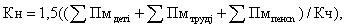 где:
Кн - критерий нуждаемости;
Пмдетi - величина прожиточного минимума, установленная на ребенка (детей) i;
Пмтрудj - величина прожиточного минимума, установленная на трудоспособное население);
Пмпенсn - величина прожиточного минимума, установленная на пенсионеров n;
i - количество детей, указанных в заявлении;
j - количество трудоспособных граждан, указанных в заявлении;
n - количество пенсионеров, указанных в заявлении;
Кч - количество граждан, учтенных в составе семьи.Новое: в пункте 23 число «1,5» заменить числом «2,5». 2. Настоящее постановление вступает в силу по истечение десяти дней после его официального опубликования и распространяется на правоотношения, возникшие с 1 сентября 2019 года.3. Установить, что родителям (законным представителям), обратившимся в соответствии с настоящим постановлением до 1 декабря 2019 года за предоставлением компенсации платы за присмотр и уход за детьми, посещающими образовательные организации на территории Республики Коми, реализующие образовательную программу дошкольного образования,указанная компенсация предоставляется с 1 сентября 2019 года.Примеры размеров совокупного дохода семей, имеющих право на получение компенсации родительской платы за присмотр и уход, в зависимости от состава семьи.Документы необходимые для предоставления компенсации:1) заявление о предоставлении компенсации, согласие на обработку персональных данных  2) копии паспортов родителей (законных представителей);3) копии свидетельств о рождении всех детей в семье в возрасте до 18 лет или копию документа, подтверждающего полномочия законного представителя ребенка;4) копии СНИЛС родителя (заявителя) и ребенка, на которого оформляем компенсацию5) копии документов, подтверждающие родственные отношения членов семьи (свидетельство о заключении брака, свидетельство о расторжении брака или извещение об отсутствии записи акта гражданского состояния, свидетельство о смерти одного из родителей, справка об установлении отцовства)5) документы, подтверждающие денежные доходы гражданина и всех членов его семьи, указанных в заявлении, за 12 последних календарных месяцев, предшествующих месяцу подачи заявления, для индивидуальных предпринимателей – за календарный год, предшествующий году подачи заявления;6) документ, подтверждающий признание семьи в установленном порядке малоимущей в соответствии с Законом Республики Коми «Об оказании государственной социальной помощи в Республике Коми»;ВНИМАНИЕ! ДОКУМЕНТЫ ПРИНИМАЮТСЯ В 305 КАБИНЕТЕ ПО ПЯТНИЦАМ С 15:00 ДО 18:00.Состав семьи Состав семьи Состав семьи Совокупный доход семьи количество членов семьи, всего из членов семьи: из членов семьи: Совокупный доход семьи количество членов семьи, всего трудоспособное население дети Совокупный доход семьи 2 1 1 64 307,503 2 1 97 887,503 1 2 95 035,004 2 2 128 615,004 1 3 125 762,505 2 3 153 637,506 2 4 184 365,00